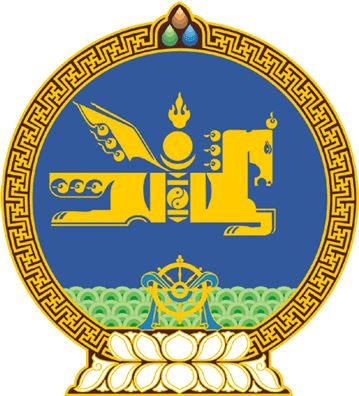 МОНГОЛ УЛСЫН ИХ ХУРЛЫНТОГТООЛ2018 оны 12 сарын 06 өдөр     		            Дугаар 89                     Төрийн ордон, Улаанбаатар хотЗарим Байнгын хорооны бүрэлдэхүүнд     өөрчлөлт оруулах тухайМонгол Улсын Их Хурлын тухай хуулийн 7 дугаар зүйлийн 7.1.7 дахь заалт, 22 дугаар зүйлийн 22.1 дэх хэсэг, Монгол Улсын Их Хурлын чуулганы хуралдааны дэгийн тухай хуулийн 14 дүгээр зүйлийн 14.3 дахь хэсгийг үндэслэн Монгол Улсын Их Хурлаас ТОГТООХ нь:1.Улсын Их Хурлын гишүүн Цэндийн Мөнх-Оргилыг Аюулгүй байдал, гадаад бодлогын байнгын хорооны, Улсын Их Хурлын гишүүн Хавдисламын Баделханыг Нийгмийн бодлого, боловсрол, соёл, шинжлэх ухааны байнгын хорооны бүрэлдэхүүнээс тус тус чөлөөлсүгэй. 2.Улсын Их Хурлын гишүүн Цэндийн Мөнх-Оргилыг Нийгмийн бодлого, боловсрол, соёл, шинжлэх ухааны байнгын хорооны, Улсын Их Хурлын гишүүн Хавдисламын Баделханыг Аюулгүй байдал, гадаад бодлогын байнгын хорооны гишүүнээр тус тус баталсугай.3.Энэ тогтоолыг 2018 оны 12 дугаар сарын 06-ны өдрөөс эхлэн дагаж мөрдсүгэй.	МОНГОЛ УЛСЫН 	ИХ ХУРЛЫН ДАРГА 					         М.ЭНХБОЛД 